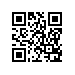 О проведении государственной итоговой аттестации студентов образовательной программы «Инжиниринг в электронике» МИЭМ НИУ ВШЭ в 2019 годуПРИКАЗЫВАЮ:Провести в период с 22.04.2019 г. по 30.06.2019 г. государственную итоговую аттестацию студентов 2 курса образовательной программы «Инжиниринг в электронике», направления подготовки 11.04.04 «Электроника и наноэлектроника» МИЭМ НИУ ВШЭ, очной формы обучения.Включить в состав государственной итоговой аттестации следующее государственное аттестационное испытание: - защита выпускной квалификационной работы.Утвердить график  проведения государственной итоговой аттестации (приложение).Установить окончательный срок загрузки итогового варианта выпускной квалификационной работы в систему LMS 19.05.2018 г. Установить окончательный срок представления итогового варианта выпускной квалификационной работы с отзывом руководителя и регистрационным листом, подтверждающим, что работа прошла проверку в системе, выявляющей процент заимствований, до 21.05.2019 г. И.о. директора МИЭМ НИУ ВШЭ,Научный руководитель								Е.А.КрукРегистрационный номер: 2.15-02/0603-08Дата регистрации: 06.03.2019